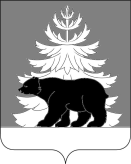  РОССИЙСКАЯ ФЕДЕРАЦИЯИРКУТСКАЯ ОБЛАСТЬАдминистрацияЗиминского районного муниципального образованияП О С Т А Н О В Л Е Н И Е                         от       29.07.2022                     г. Зима                             №   528В целях соблюдения права человека на благоприятные условия жизнедеятельности, прав и законных интересов правообладателей земельных участков и объектов капитального строительства, руководствуясь статьями 5.1, 31 - 33 Градостроительного кодекса Российской Федерации, статьёй 28 Федерального закона от 06.10.2003 № 131-ФЗ «Об общих принципах организации местного самоуправления в Российской Федерации», Положением о порядке организации и проведения публичных слушаний по вопросам градостроительной деятельности на территории Зиминского районного муниципального образования, утвержденным решением Думы Зиминского муниципального района от 26.09.2018 № 344, постановлением администрации Зиминского районного муниципального образования от 28.11.2018 № 1245 «О создании комиссии по землепользованию и застройке Зиминского районного муниципального образования», статьями 15, 22, 46 Устава Зиминского районного муниципального образования, администрация Зиминского районного муниципального образованияПОСТАНОВЛЯЕТ:1. Назначить публичные слушания по проектам внесения изменений в:1.1 Правила землепользования и застройки Зулумайского муниципального образования Зиминского района, утверждённые решением Думы Зулумайского муниципального образования Зиминского района 26.05.2014 № 44 (с изменениями от 23.03.2022 № 184) (приложение 1);1.2 Правила землепользования и застройки Услонского муниципального образования Зиминского района, утверждённые решением Думы Услонского муниципального образования Зиминского района от 30.05.2014  № 86 (с изменениями от 23.03.2022 № 184) (приложение 2).2. Комиссии по землепользованию и застройке:1) в срок  более чем один месяц со дня опубликования оповещения о проведении публичных слушаний, предусмотренного подподпунктом «в» подпункта 2 настоящего пункта, провести публичные слушания по проектам; 2) обеспечить опубликование в информационно-аналитическом, общественно-политическом еженедельнике «Вестник района» и  размещение на официальном сайте администрации Зиминского районного муниципального образования www.rzima.ru  в информационно-телекоммуникационной сети «Интернет»:а) плана работы по подготовке и проведению публичных слушаний;б) проекта и информационных материалов к нему;в) оповещения о начале публичных слушаний в форме информационного сообщения, содержащего, в том числе, информацию о месте и дате открытия, времени проведения экспозиции проекта;г) заключения о результатах публичных слушаний.3. Настоящее постановление опубликовать в информационно-аналитическом, общественно-политическом еженедельнике «Вестник района» и  разместить на официальном сайте администрации Зиминского районного муниципального образования www.rzima.ru  в информационно-телекоммуникационной сети «Интернет».4. Контроль исполнения постановления возложить на заместителя мэра по управлению муниципальным хозяйством  Ширяева А.А.Мэр Зиминского районного муниципального  образования                                                                          Н.В. НикитинаПриложение 1к постановлению администрации Зиминского районного муниципального образования                                                                                       от     29.07.2022           №           528Изменения, вносимые в Правила землепользования и застройкиЗулумайского муниципального образования Зиминского района, утверждённые решением Думы Зулумайского муниципального образования Зиминского района от 26.05.2014 № 44 (с изменениями от 23.03.2022 № 184) Дополнить основные виды разрешенного использования земельных участков зоны рекреации (Р-4 - кодовое обозначение территориальной зоны) в таблице раздела 4 статьи 35 «Градостроительный регламент. Зоны рекреационного назначения» строкой с видом «Обеспечение деятельности в области гидрометеорологии и смежных с ней областях» (код 3.9.1)Приложение 2к постановлению администрации Зиминского районного муниципального образования                                                                                       от      29.07.2022          №        528Изменения, вносимые в Правила землепользования и застройкиУслонского муниципального образования Зиминского района, утверждённые решением Думы Услонского муниципального образования Зиминского района от 30.05.2014  № 86  (с изменениями от 23.03.2022 № 184) Дополнить основные виды разрешенного использования земельных участков зоны жилой застройки (Ж-1 - кодовое обозначение территориальной зоны) в таблице раздела 1 статьи 31 «Градостроительный регламент. Жилые зоны» строкой с видом «Обеспечение деятельности в области гидрометеорологии и смежных с ней областях» (код 3.9.1)ОПОВЕЩЕНИЕо начале публичных слушаний« 29 »    июля     20  22    г.Комиссия по землепользованию и застройке Зиминского районного муниципального образования сообщает о начале публичных слушаний по проектам внесения изменений в Правила землепользования и застройки Зулумайского муниципального образования, Услонского муниципального образования Зиминского района (далее – проекты).Перечень информационных материалов к проектам:1. проект внесения изменений в таблицу раздела 4 статьи 35 «Градостроительный регламент. Зоны рекреационного назначения» Правил землепользования и застройки Зулумайского муниципального образования, утвержденных решением Думы Зулумайского муниципального образования Зиминского района от 26.05.2014 № 44 (с изменениями от 23.03.2022 № 184);2. проект внесения изменений в таблицу раздела 1 статьи 31 «Градостроительный регламент. Жилые зоны» Правил землепользования и застройки Услонского муниципального образования, утвержденных решением Думы Услонского муниципального образования Зиминского района от 30.05.2014  № 86 (с изменениями от 23.03.2022 № 184) .Порядок проведения публичных слушаний определен статьёй 5.1 Градостроительного кодекса Российской Федерации, Положением о порядке организации и проведения публичных слушаний по вопросам градостроительной деятельности на территории Зиминского районного муниципального образования, утвержденным решением Думы Зиминского муниципального района от 26.09.2018  № 344, а также планом работы по подготовке и проведению публичных слушаний по проекту.Срок проведения публичных слушаний с 04.08.2022  (дата опубликования оповещения о начале публичных слушаний) по 18.08.2022 (дата опубликования заключения о результатах публичных слушаний)Место и дата открытия экспозиции проекта: Иркутская область, г. Зима, ул. Ленина, 5, каб. 113, этаж 1 (отдел архитектуры и градостроительства администрации Зиминского районного  муниципального   образования);   Иркутская область, Зиминский район, с. Зулумай, ул. Центральная, 33-1 (администрация Зулумайского муниципального образования Зиминского района); Иркутская     область,     Зиминский         район,  с. Услон, ул. 40 лет Победы, 3а (администрация Услонского муниципального образования Зиминского района Зиминского района),  04.08.2022;Срок, время проведения экспозиции проекта: в период с 04.08.2022 г. по 15.08.2022 г. с 8.00 до 12.00 часов, с 13.00 до 17.00 часов (все дни, кроме выходных и праздничных дней).Консультирование посетителей экспозиции проекта проводится по адресу: Иркутская область, г. Зима, ул. Ленина, 5, каб. 113, этаж 1 (отдел архитектуры и градостроительства администрации Зиминского районного муниципального образования), в период с 04.08.2022 г. по 15.08.2022 г. с 08.00 до 12.00 часов (все дни, кроме выходных и праздничных дней).Собрание участников публичных слушаний состоится 15.08.2022 г. в 10.00 часов по адресу: Иркутская область, г. Зима, ул. Ленина, 5, каб. 100, этаж 1 (приёмная администрации Зиминского районного муниципального образования).В период проведения публичных слушаний с 04.08.2022 г. по 18.08.2022 г. участники публичных слушаний, прошедшие в установленном порядке идентификацию, имеют право вносить предложения и замечания, касающиеся проекта:- в письменной или устной форме в ходе проведения собрания участников публичных слушаний ;- в письменной форме в адрес отдела архитектуры и градостроительства администрации Зиминского районного муниципального образования по адресу: Иркутская область, г. Зима, ул. Ленина, 5, каб. 113, этаж 1 (все дни, кроме выходных и праздничных дней);- посредством записи в книге (журнале) учета посетителей экспозиции проекта по адресу: Иркутская область, г. Зима, ул. Ленина, 5, каб. 113, этаж 1 (все дни, кроме выходных и праздничных дней).В целях идентификации участникам публичных слушаний необходимо представить сведения о себе (фамилию, имя, отчество (при наличии), дату рождения, адрес места жительства (регистрации) - для физических лиц; наименование, основной государственный регистрационный номер, место нахождения и адрес - для юридических лиц) с приложением документов, подтверждающих такие сведения.Участники публичных слушаний, являющиеся правообладателями соответствующих земельных участков и (или) расположенных на них объектов капитального строительства и (или) помещений, являющихся частью указанных объектов капитального строительства, также представляют сведения соответственно о таких земельных участках, объектах капитального строительства, помещениях, являющихся частью указанных объектов капитального строительства, из Единого государственного реестра недвижимости и иные документы, устанавливающие или удостоверяющие их права на такие земельные участки, объекты капитального строительства, помещения, являющиеся частью указанных объектов капитального строительства.Проект и информационные материалы к нему будут опубликованы 04.08.2022 г. в информационно-политическом, общественно-политическом еженедельнике «Вестник района», а также размещены на официальном сайте администрации Зиминского районного муниципального образования в информационно-телекоммуникационной сети «Интернет» ( www.rzima.ru) в  разделе  «Архитектура и градостроительство» и распространены иными способами, обеспечивающими доступ участников публичных слушаний к информации о проведении публичных слушаний, с 04.08.2022 г. по 18.08.2022 г.Справки по телефону: 8(39554)3-24-80ПЛАНработы по подготовке и проведению публичных слушаний по проектам внесения изменений в Правила землепользования и застройки Зулумайского муниципального образования, Услонского муниципального образования Зиминского района (далее – проекты)О назначении публичных слушаний по проектам  внесения изменений в Правила землепользования и застройки  Зулумайского муниципального образования, Услонскогомуниципального образования Зиминского района Наименование вида разрешенного использования земельного участка Описание вида разрешенного использования земельного участкаКод (числовое обозначение) вида разрешенного использования земельного участкаОбеспечение деятельности в области гидрометеорологии и смежных с ней областяхРазмещение объектов капитального строительства, предназначенных для наблюдений за физическими и химическими процессами, происходящими в окружающей среде, определения ее гидрометеорологических, агрометеорологических и гелиогеофизических характеристик, уровня загрязнения атмосферного воздуха, почв, водных объектов, в том числе по гидробиологическим показателям, и околоземного - космического пространства, зданий и сооружений, используемых в области гидрометеорологии и смежных с ней областях (доплеровские метеорологические радиолокаторы, гидрологические посты и другие)3.9.1Наименование вида разрешенного использования земельного участка Описание вида разрешенного использования земельного участкаКод (числовое обозначение) вида разрешенного использования земельного участкаИсторико-культурная деятельностьСохранение и изучение объектов культурного наследия народов Российской Федерации (памятников истории и культуры), в том числе: объектов археологического наследия, достопримечательных мест, мест бытования исторических промыслов, производств и ремесел, исторических поселений, недействующих военных и гражданских захоронений, объектов культурного наследия, хозяйственная деятельность, являющаяся историческим промыслом или ремеслом, а также хозяйственная деятельность, обеспечивающая познавательный туризм9.3№п.пНаименование мероприятияДата, время проведенияМесто проведения12341.Опубликование и размещение проектов и информационных материалов к ним в инфор-мационно-аналитическом, общественно-политическом еженедельнике «Вестник района» и размещение на официальном сайте администрации Зиминского районного муниципального образования www.rzima.ru  в информационно-телекоммуникационной сети «Интернет», а также распространение иными способами, обеспечивающими доступ участников публичных слушаний к информации о проведении публичных слушаний, настоящего плана04.08.2022 г._2.Экспозиция проектовс 04.08.2022 г. по 15.08.2022 г., все дни с 08.00 до 12.00 часов, с 13.00 до 17.00 кроме выходных и праздничныхИркутская область,  город Зима, ул, Ленина,5, каб. 113 (отдел архитектуры и градостроительства);Иркутская область, Зи- минский район, с. Зулумай, ул. Центральная, 33-1Иркутская область, Зи- минский район, с. Услон, 40 лет Победы, 3а;3. Консультирование посетителей экспозиции проекта специалистами отдела архитектуры и градостроительства администрации Зиминского районного муниципального образованияс 04.08.2022 г. по 15.08.2022 г., все дни с 08.00 до 12.00 часов кроме выходных и праздничных днейИркутская область,  город Зима, ул. Ленина, 5, каб. 113 (отдел архитектуры и градостроительства);4.Регистрация лиц, участвующих в собрании участников публичных слушаний15.08.2022 г. с 09.30 до 10.00 часовИркутская область,  город Зима, ул, Ленина, 5, каб. 1135.Проведение собрания участников публичных слушаний15.08.2022 г. с 10.00 до 10.30 часовИркутская область,  город Зима, ул, Ленина, 5, каб. 1006.Прием замечаний и предложений участников публичных слушаний- в письменной или устной фор-ме в ходе про-ведения собрания участников публичных слушаний: 15.08.2022 г.;- в письменной форме: с 04.08.2022 г. по 15.08.2022 г. все дни кроме выходных и праздничных;- посредством записи в книге (журнале) учета посетителей экспозиции проекта: с  04.08.2022 г. по 15.08.2022 г., все дни кроме выходных и праздничных Иркутская область,  город Зима, ул, Ленина, 5, каб. 100Иркутская область,  город Зима, ул, Ленина, 5, каб. 113Иркутская область,  город Зима, ул, Ленина, 5, каб. 1137.Подготовка и оформление протокола публичных слушаний по проекту, а также в случаях, предусмотренных законодательством Российской Федерации, - выписки из него15.08.2022 г._8. Опубликование и размещение в инфор-мационно-аналитическом, общественно-политическом еженедельнике «Вестник района» и размещение на официальном сайте администрации Зиминского районного муниципального образования www.rzima.ru  в информационно-телекоммуникационной сети «Интернет», а также распространение иными способами, обеспечивающими доступ участников публичных слушаний к информации о проведении публичных слушаний, заключения о результатах публичных слушаний18.08.2022 г._